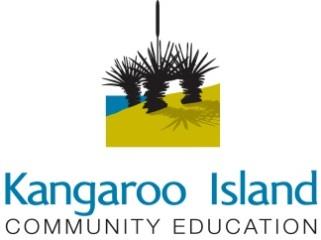 Kangaroo Island Community Education Governing Council Meeting: Tuesday 11th September 2018, Parndana CampusPresent: Maxine McSherry, Matt Linn, Crystal Stewart, Eliza Cruse, Sara Hourez, Jenni Harris, Brad Henley, Lois Wilson, Nicole Wilson (KICE Student Executive Representative)Apologies: Hannah Buick, Steve Morgan, Darren Keenan, Sharon Viney-Obst, Emma-Jess GrayRatification of previous minutes The minutes from the previous meeting were circulated to all members.  Darren raised a concern (via email) that the minutes did not reflect the decision that multiple letters should be sent regarding the transport issue. Minutes moved pending the following adjustments:Action from School Bus Review:Lois to work with Darren on behalf of KICE Governing Council to send letters to:Rick Persse, CE of Department for EducationJohn Gardner, SA Minister for Educationregarding concerns with departmental policy for bus travel. It was agreed that the GC letters would have greater impact if they were inclusive of all the GCs on KI as the issues impact on both the Penneshaw Kindy and KICS.  Lois to connect with Hayley at KICS. Previous minutes accepted. Moved: Sara Hourez
Seconded: Eliza CruseAll in favour. Business Arising Business Arising Business Arising Reports Reports Reports Principal’s Report: 
Maxine McSherry Maxine’s report highlighted the following interpretation of the External School Review feedback:Students at KICE are fantastic, know all about learning and were open with feedbackStudents were articulate and able to confidently talk about their learningA strong student focused cultureStrong relationships between key stakeholders – staff, students and parentsIntervention programs are on the right trackStrong collaboration and support between staff members“A zest for learning” was a common element across all three sitesStudent, parent and staff responses were collated and summarised.Directives will be given as a result of the review. These directives will be the responsibility of all staff at KICE. Discussion regarding subject choices for students in the Senior Years and acknowledgment of challenges regarding intercampus travel discussed. Review Officer, Greg Graham, acknowledged the support he received from the KICE Governing council, and from parents across all three campuses.Head of Campus:
Matt LinnMatt’s report highlighted the following:Anthea Reynolds and the R/1 Class were recognised at state level, placing second in the 2108 South Australian Schools’ Leaders Association Best Practice Award.The Southern Ocean Lodge Food Safari was recently hosted by Parndana Campus.Senior students shared the aquaculture facility with over 30 members of the tour groupThe KICE Bush Dance was a fantastic community event with over 200 people attendingKICE External Review Officers were overwhelmed with the quality of teaching and learning across KICE. Thanks to all students, staff and parents involved.The annual Book Week celebration was a great success. Staff and students got very involved in the dress up days in Week 6.Kate Watters and the Parndana Preschool team have been running a “Breakfast Buddies” initiative on Tuesday and Thursday mornings.Year 3-10 students across Parndana Campus have been measuring their learning through the annual PAT testing process over the past week. Students are looking at their own growth data.KICE had the honour of being recognised as Regional School of the Year at the Australian Education Awards. Parndana Campus celebrated with a shared BBQ.Discussion regarding the sharing of PAT results with parents. Teachers look at a range of data sets to determine where individual students may need additional support or extension, and if parent involvement is required. PAT scores are listed on student reports in Semester 2.The Preschool children have been learning in the outdoors through the ‘Bush Block’ program. Students have been focusing on the natural environment, with a range of learning experiences on offer. Preschool staff have been focusing on the best means of parent communication, and using the Seesaw App to communicate with families.Finance: 
Sara HourezCanteen profits to be discussed in Canteen Report.Discussion re fundraising income from community phone book.Budget variances:New: TRT expenditure over allocation by $24 226 – this will be reimbursed in 2019.Debtors tabled. Discussion regarding implications for the school as a result of the new state government and the wider ramifications for the island. A motion is hereby placed before the Kangaroo Island Community Education Governing Council that Debts as below to be sent to Debt Collection for recovery of those debts.No. of families: 3
Amount: $1114.00The Governing Council approves the write off of 1 customer debt due to unresolved dispute.No. of customers: 1
Amount: $594.96Moved: Maxine McSherry
Seconded: Lois WilsonAll in favour.Canteen: 
Eliza CruseThe canteen is currently at a $2500 profit. This is expected to rise as a result of recent catering jobs. The committee are looking at using funds to purchase drink bottle fillers and additional seating for students.The new canteen policy will be ready for ratification at the next Governing Council meeting.All campuses lunch orders to be  in line with “Right Bite” guidelines. The main focus of the canteen has been the new menu, to meet the Right Bite Policy. This was shared with the Governing Council members. Positive discussion around the Parndana student initiative for  lunches. Motion: The Governing Council supports Parndana Campus in their exploration of  lunch orders for Parndana students that are  in line with the Right Bite PolicyMoved: Maxine McSherry
Seconded: Lois WilsonAll in favour.Transport: 
Maxine McSherrySee Bus Review in General Business.Pool Committee: 
Steve MorganSee correspondence from Kangaroo Island Community Indoor Swimming Centre Inc. below.Pool Manager Training will be available to community members early next term.KICE Student Executive Leadership Group: The Student Executive Leadership group has recently started a mentoring program, where 15 Senior Years students are involved in mentoring younger students.A Year 11 study area has been established for students to access during break times.The planning for positive murals around Kingscote Campus is underway.Youth Parliament opportunities were available to students in the July school holidays.All reports received All reports received Moved: Crystal StewartSeconded: Eliza CruseCorrespondence Correspondence Correspondence Parndana School Enclosure – Trish van der LindenResponse from the Kangaroo Island Community Indoor Swimming Centre Inc. indicates that funds raised for the Indoor Swimming are unlikely to support the enclosure of the Parndana Community Pool. Letter shared amongst all members.Regional School of the Year congratulations – Leon Bignell MPLeon Bignell MP congratulated KICE for their outstanding efforts in winning the 2018 Australian Regional School of the Year award.Regional School of the Year congratulations – Rick PersseRick Persse, Department for Education CE, congratulated KICE for their commitment to excellence in education, innovation and continuous improvement, and the winning of the 2018 Australian Regional School of the Year award.General Business General Business General Business Regional AwardWell done to everyone involved in KICE winning the 2018 Australian Regional School of the Year award. The award is a collective effort from all students, staff, families and community members.Maxine highlighted the information that had been distributed to all families. Signs will the Regional School of the Year logo will be erected at each campus. The logo will also be included in the KICE newsletter and other forms of print communication.Motion:  GC (Lois) to acknowledge/promoting this award, and sharing with students, staff and the community on behalf of the KICE Governing Council.Bus ReviewAlternate proposals have now been presented by the Department Transport Division in relation to feedback that was presented by KICE, this is a significant improvement on the original proposals.  Explicit details of the bus runs was distributed to all members.Information will go out to families affected by the proposed changes  this week. Families will be invited to provide feedback to  Maxine which will be then be forwarded  to Ashley Smith.First Aid TrainingFirst Aid training is being planned for all KICE Year 9 students in December 2018. Carmel Batson, qualified trainer, will conduct the  course in Week 9, Term 4 over a three day period. The cost of the course is $100 per student. We hope make this opportunity available for all Year 9 students from 2018 onwards.We have written to the following community organisations seeking financial co-contribution:Kangaroo Island Health Advisory CouncilKangaroo Island CouncilKangaroo Island Lions ClubIf we are able to source additional funding, we’d like to explore the possibility/feasibility of opening this up as an optional course for our Year 10-12 students this year. Matt is following up CPR training for Year 7-8 students with Mick Berden and Dr Tim Leeuwenbug- meeting will be happening later this week.More information will be available about these two opportunities soon.IT FeedbackAll parents across KICE have been sent a survey in regards to ICT infrastructure, resourcing and curriculum.Processes have been established to also get feedback from students and staff across KICE. We are looking at a new 3-year ICT plan for KICE.Discussion re state-based funding and the implications for ICT funding at KICE.Any other business Any other business Any other business 2019 School Closure DatesThese will be confirmed at the next Governing Council meeting.Exploration by GC members to find out  if there is going to be a 2019 Field Day on KI. Canteen PolicyTo be discussed/ratified at the next meeting.Meeting close: 8:01pmMeeting close: 8:01pmMeeting close: 8:01pmNext meeting: Tuesday 6th November, 6:30pm, Penneshaw CampusNext meeting: Tuesday 6th November, 6:30pm, Penneshaw CampusNext meeting: Tuesday 6th November, 6:30pm, Penneshaw Campus